8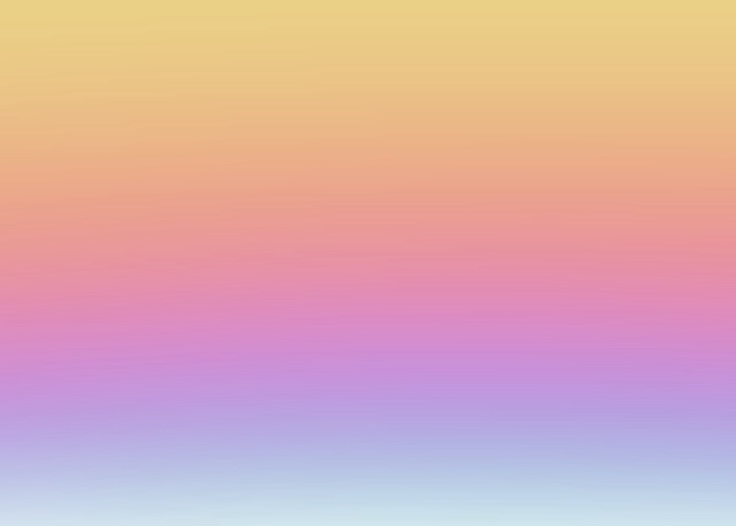 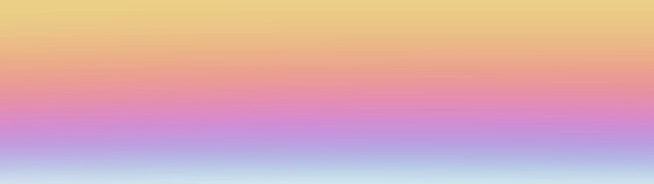 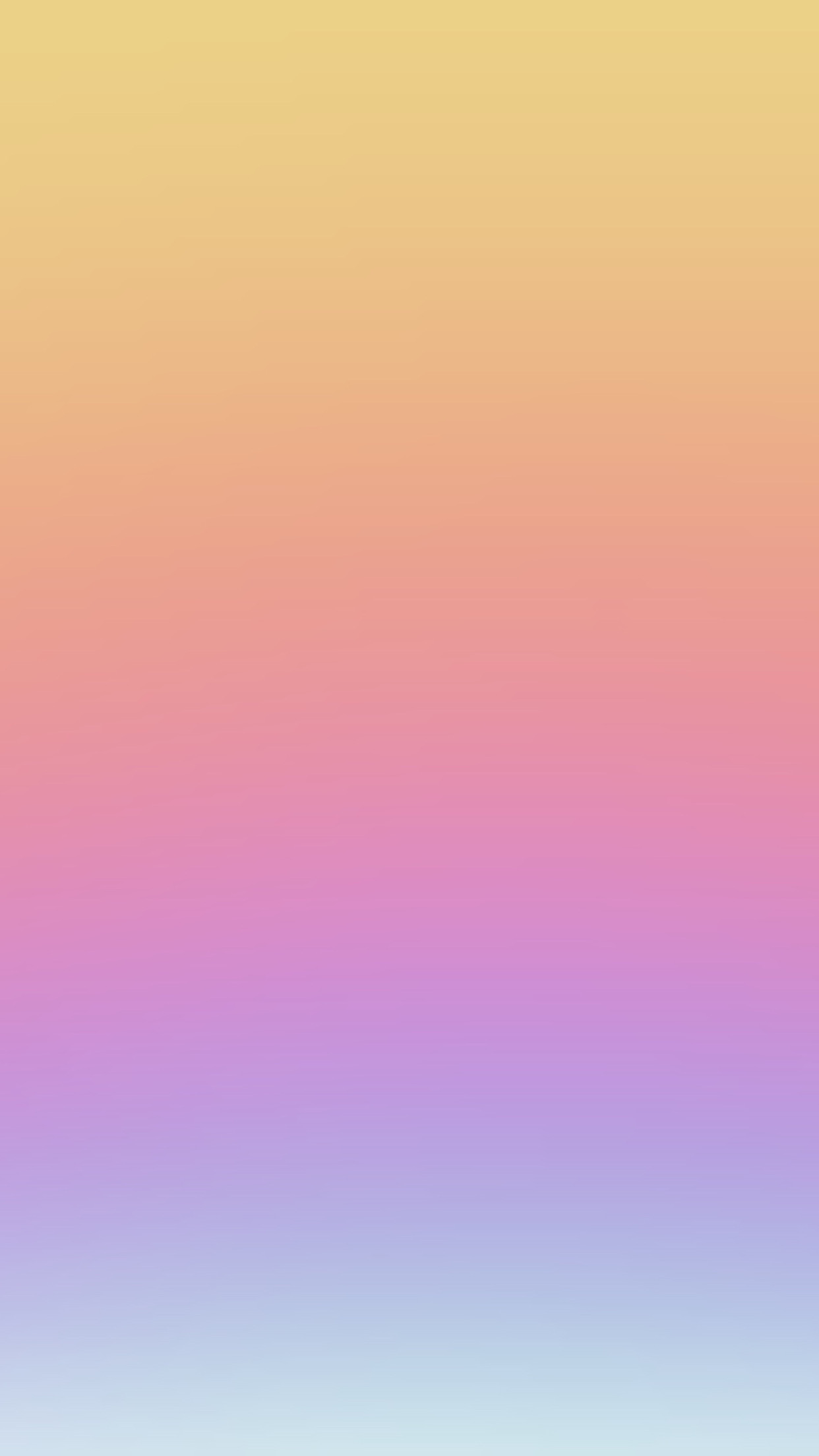 DomaineHorairesAtelierDescriptifDomaineHorairesAtelierDescriptifDomaineHorairesAtelierDescriptifDomaineHorairesAtelierDescriptifDomaineHorairesAtelierDescriptifDomaineHorairesAtelierDescriptifDomaineHorairesAtelierDescriptifDomaineHorairesAtelierDescriptifDomaineHorairesAtelierDescriptifDomaineHorairesAtelierDescriptifDomaineHorairesAtelierDescriptifDomaineHorairesAtelierDescriptifDomaineHorairesAtelierDescriptifDomaineHorairesAtelierDescriptifDomaineHorairesAtelierDescriptifDomaineHorairesAtelierDescriptifDomaineHorairesAtelierDescriptifDomaineHorairesAtelierDescriptifDomaineHorairesAtelierDescriptifDomaineHorairesAtelierDescriptifDomaineHorairesAtelierDescriptifDomaineHorairesAtelierDescriptifDomaineHorairesAtelierDescriptifDomaineHorairesAtelierDescriptifDomaineHorairesAtelierDescriptifDomaineHorairesAtelierDescriptifDomaineHorairesAtelierDescriptifDomaineHorairesAtelierDescriptifDomaineHorairesAtelierDescriptifDomaineHorairesAtelierDescriptifDomaineHorairesAtelierDescriptifDomaineHorairesAtelierDescriptifDomaineHorairesAtelierDescriptifDomaineHorairesAtelierDescriptifDomaineHorairesAtelierDescriptifDomaineHorairesAtelierDescriptifDomaineHorairesAtelierDescriptifDomaineHorairesAtelierDescriptifDomaineHorairesAtelierDescriptifDomaineHorairesAtelierDescriptifDomaineHorairesAtelierDescriptifDomaineHorairesAtelierDescriptifDomaineHorairesAtelierDescriptifDomaineHorairesAtelierDescriptif